              ESCUELA DE EXPOSICIONES DE FLORES AI NGC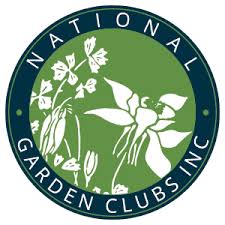 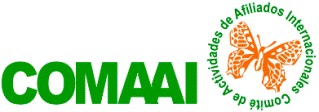                                   GUIA DE ESTUDIO    DISEÑO - CURSO EN LINEAManual de Exposiciones de Flores 2017 NGC.Actualizado a FEBRERO 2021  Versión. 3.02Pagina Web: www.comaai.orgMenú: Escuela de Esposiciones de FloresSub Menú: Informacón Académica.Instructora:                                                    Email: Delegación Local:Delegada Local:      				     Email: Fechas: 